Proses Belajar Mengajar Pertemuan 2 Tanggal 27 Juli 2017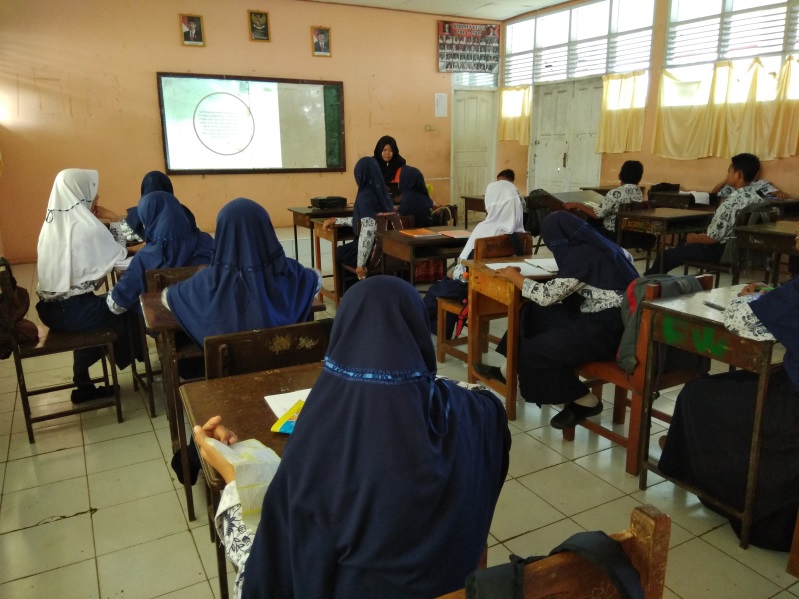 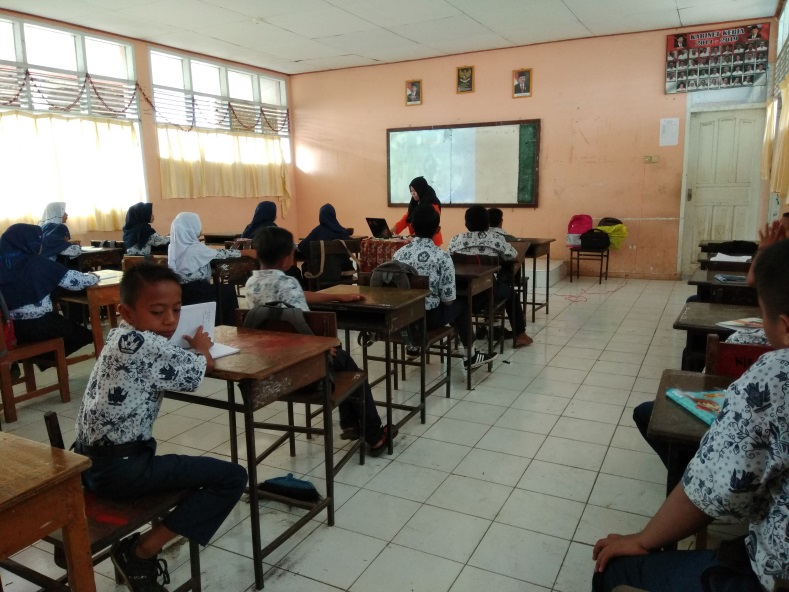 Proses Belajar Mengajar Pertemuan 3 Tanggal 31 Juli 2017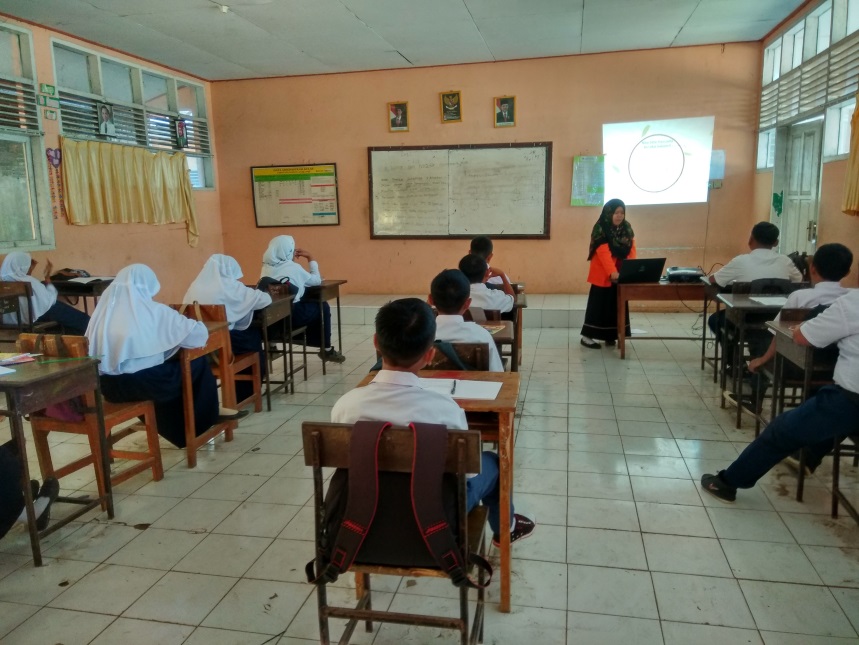 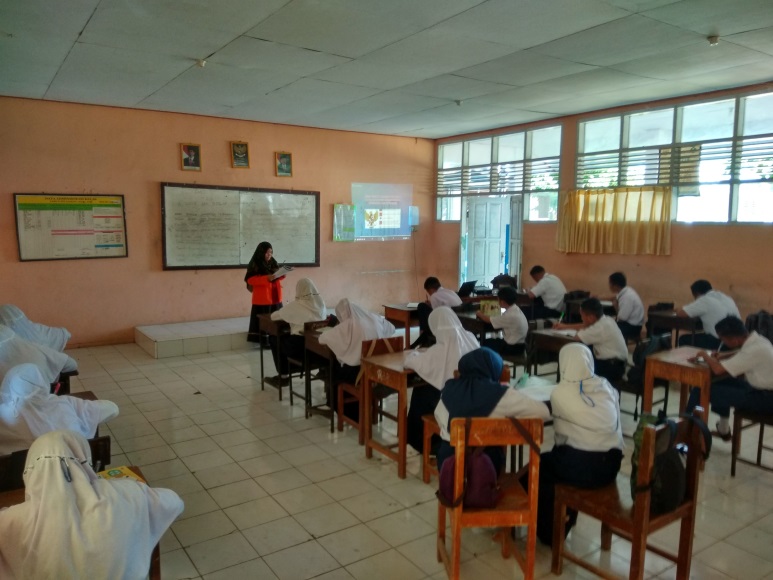 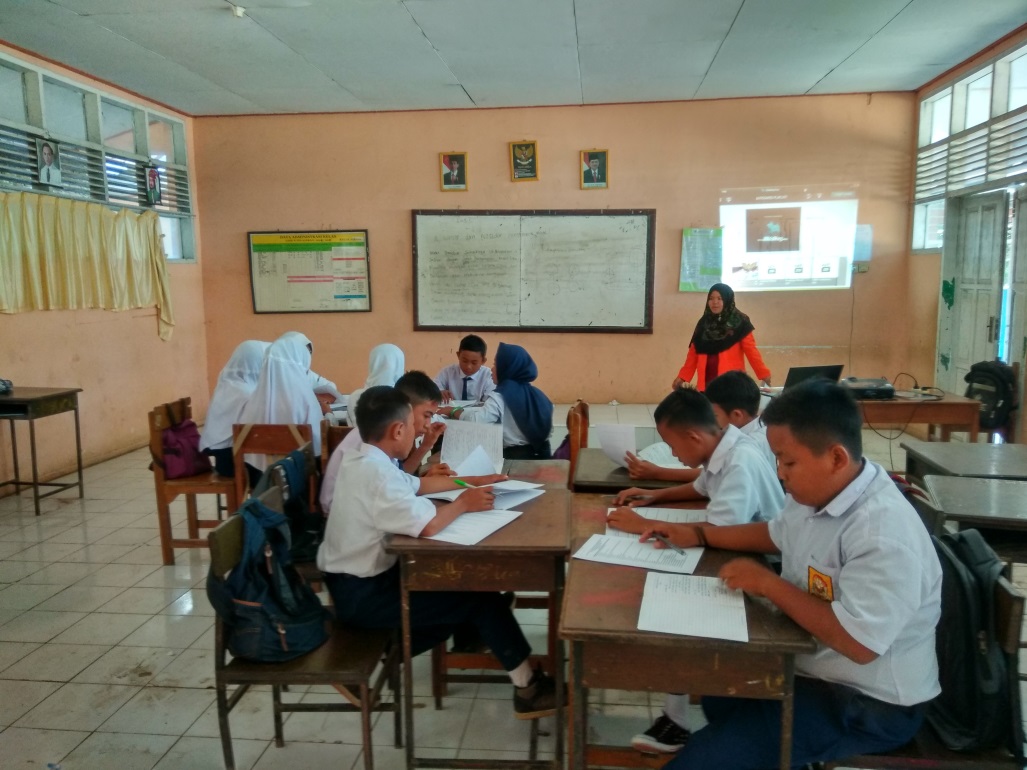 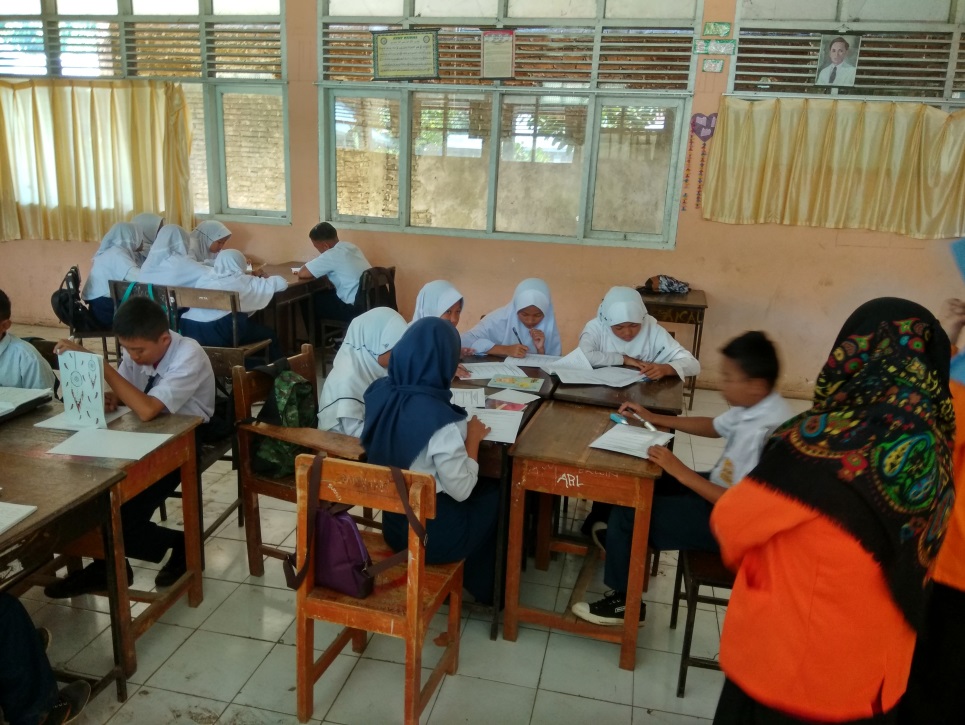 Post-Test (Pertemuan 4) Tanggal 3 Agustus 2017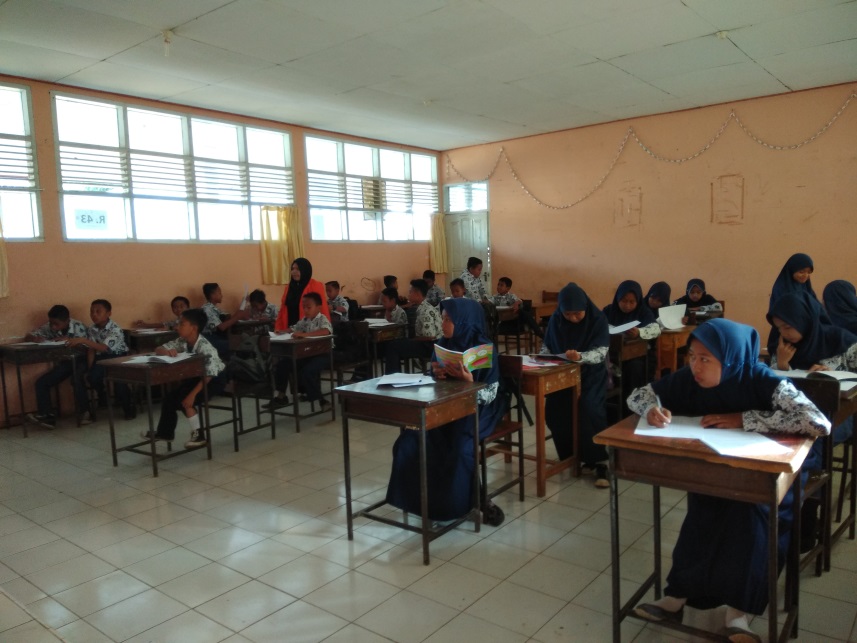 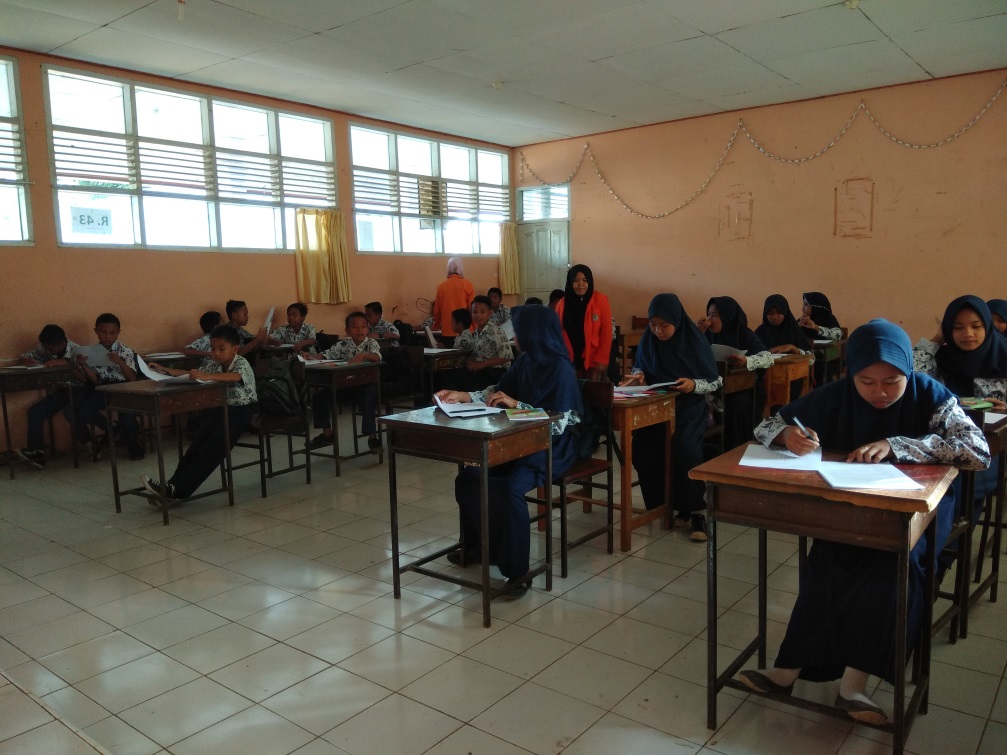 